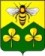 АДМИНИСТРАЦИЯСАНДОВСКОГО МУНИЦИПАЛЬНОГО ОКРУГАТверская  областьПОСТАНОВЛЕНИЕ01.12.2021                                         п. Сандово                                              № 347/1В соответствии со статьями 12,132 Конституции Российской Федерации, Федеральным законом от 6.10. 2003 г. N 131-ФЗ "Об общих принципах организации местного самоуправления в Российской Федерации", статьей 9 Бюджетного кодекса Российской Федерации, Уставом Сандовского муниципального округа  Тверской области, Постановлением Правительства Тверской области от 20.04.2021 № 232-пп «О предоставлении из областного бюджета Тверской области иных межбюджетных трансфертов местным бюджетам на реализацию проектов в рамках поддержки школьных инициатив Тверской области» Администрации Сандовского муниципального округа Тверской областиПОСТАНОВЛЯЕТ:1. Утвердить муниципальный проект «Школьная инициатива» (прилагается).2.Определить уполномоченным органом, координирующим организацию и реализацию мероприятий муниципального проекта «Школьная инициатива» отдел образования Администрации Сандовского муниципального округа3.Контроль за исполнение настоящего постановления возложить на первого заместителя Главы Администрации Сандовского муниципального округа Г.Ю. Носкову4.Настоящее постановление вступает в силу со дня его подписания и подлежит размещению на официальном сайте Сандовского муниципального округа в информационно-телекоммуникационной сети «Интернет».Глава Сандовского муниципального округа				О.Н. ГрязновПриложение к постановлениюАдминистрации Сандовского муниципального округаот   01.12.2021 №  347/1Муниципальный проект «Школьная инициатива»Об утверждении муниципального проекта«Школьная инициатива»О проектеО проектеО проектеО проектеО проектеО проектеО проектеНаправление проектаНаправление проектаПоддержка молодежных проектовПоддержка молодежных проектовПоддержка молодежных проектовПоддержка молодежных проектовПоддержка молодежных проектовНазвание проекта Название проекта Школьная инициативаШкольная инициативаШкольная инициативаШкольная инициативаШкольная инициативаКраткое содержаниеКраткое содержание«Школьная инициатива»- это проект, выдвинутый и поддержанный старшеклассниками, направленный на развитие (создание) объектов школьной инфраструктуры и (или) улучшение учебно-воспитательного процесса, повышение финансовой и бюджетной грамотности, гражданской  активности старшеклассников.Проект «Школьная инициатива»- это возможность для каждого старшеклассника реализовать свои идеи по улучшению инфраструктуры своей образовательной организации путем участия в выборе направлений расходования бюджетных средств, а  также в последующем контроле за ходом исполнения проекта«Школьная инициатива»- это проект, выдвинутый и поддержанный старшеклассниками, направленный на развитие (создание) объектов школьной инфраструктуры и (или) улучшение учебно-воспитательного процесса, повышение финансовой и бюджетной грамотности, гражданской  активности старшеклассников.Проект «Школьная инициатива»- это возможность для каждого старшеклассника реализовать свои идеи по улучшению инфраструктуры своей образовательной организации путем участия в выборе направлений расходования бюджетных средств, а  также в последующем контроле за ходом исполнения проекта«Школьная инициатива»- это проект, выдвинутый и поддержанный старшеклассниками, направленный на развитие (создание) объектов школьной инфраструктуры и (или) улучшение учебно-воспитательного процесса, повышение финансовой и бюджетной грамотности, гражданской  активности старшеклассников.Проект «Школьная инициатива»- это возможность для каждого старшеклассника реализовать свои идеи по улучшению инфраструктуры своей образовательной организации путем участия в выборе направлений расходования бюджетных средств, а  также в последующем контроле за ходом исполнения проекта«Школьная инициатива»- это проект, выдвинутый и поддержанный старшеклассниками, направленный на развитие (создание) объектов школьной инфраструктуры и (или) улучшение учебно-воспитательного процесса, повышение финансовой и бюджетной грамотности, гражданской  активности старшеклассников.Проект «Школьная инициатива»- это возможность для каждого старшеклассника реализовать свои идеи по улучшению инфраструктуры своей образовательной организации путем участия в выборе направлений расходования бюджетных средств, а  также в последующем контроле за ходом исполнения проекта«Школьная инициатива»- это проект, выдвинутый и поддержанный старшеклассниками, направленный на развитие (создание) объектов школьной инфраструктуры и (или) улучшение учебно-воспитательного процесса, повышение финансовой и бюджетной грамотности, гражданской  активности старшеклассников.Проект «Школьная инициатива»- это возможность для каждого старшеклассника реализовать свои идеи по улучшению инфраструктуры своей образовательной организации путем участия в выборе направлений расходования бюджетных средств, а  также в последующем контроле за ходом исполнения проектаГеография проектаГеография проектаОбщеобразовательные организации Сандовского муниципального округаОбщеобразовательные организации Сандовского муниципального округаОбщеобразовательные организации Сандовского муниципального округаОбщеобразовательные организации Сандовского муниципального округаОбщеобразовательные организации Сандовского муниципального округаДата начала реализации проекта Дата начала реализации проекта 01.12.2021 г.01.12.2021 г.01.12.2021 г.01.12.2021 г.01.12.2021 г.Дата окончания реализации проектаДата окончания реализации проекта01.12.2022 г.01.12.2022 г.01.12.2022 г.01.12.2022 г.01.12.2022 г.Обоснование социальной значимости проектаОбоснование социальной значимости проектаОдним из главных критериев повышения социальной активности старшеклассников является вовлечение подростков в непосредственную социально-значимую деятельность. В процессе реализации которой они должны увидеть результат своих действийОдним из главных критериев повышения социальной активности старшеклассников является вовлечение подростков в непосредственную социально-значимую деятельность. В процессе реализации которой они должны увидеть результат своих действийОдним из главных критериев повышения социальной активности старшеклассников является вовлечение подростков в непосредственную социально-значимую деятельность. В процессе реализации которой они должны увидеть результат своих действийОдним из главных критериев повышения социальной активности старшеклассников является вовлечение подростков в непосредственную социально-значимую деятельность. В процессе реализации которой они должны увидеть результат своих действийОдним из главных критериев повышения социальной активности старшеклассников является вовлечение подростков в непосредственную социально-значимую деятельность. В процессе реализации которой они должны увидеть результат своих действийЦелевые группы проектаЦелевые группы проектаОбучающиеся 8-11 классов. Родители. Работники образовательных учрежденийОбучающиеся 8-11 классов. Родители. Работники образовательных учрежденийОбучающиеся 8-11 классов. Родители. Работники образовательных учрежденийОбучающиеся 8-11 классов. Родители. Работники образовательных учрежденийОбучающиеся 8-11 классов. Родители. Работники образовательных учрежденийЦели проектаЦели проекта-выявление и поддержка инициатив  обучающихся общеобразовательных организаций Сандовского муниципального округа в реализации проектов, направленных на развитие школьной инфраструктуры.-развитие диалога между участниками образовательных отношений и органами местного самоуправления;-реализация новых идей по обустройству школьной инфраструктуры;-повышение финансовой и бюджетной  грамотности, а также гражданской активности старшеклассников -выявление и поддержка инициатив  обучающихся общеобразовательных организаций Сандовского муниципального округа в реализации проектов, направленных на развитие школьной инфраструктуры.-развитие диалога между участниками образовательных отношений и органами местного самоуправления;-реализация новых идей по обустройству школьной инфраструктуры;-повышение финансовой и бюджетной  грамотности, а также гражданской активности старшеклассников -выявление и поддержка инициатив  обучающихся общеобразовательных организаций Сандовского муниципального округа в реализации проектов, направленных на развитие школьной инфраструктуры.-развитие диалога между участниками образовательных отношений и органами местного самоуправления;-реализация новых идей по обустройству школьной инфраструктуры;-повышение финансовой и бюджетной  грамотности, а также гражданской активности старшеклассников -выявление и поддержка инициатив  обучающихся общеобразовательных организаций Сандовского муниципального округа в реализации проектов, направленных на развитие школьной инфраструктуры.-развитие диалога между участниками образовательных отношений и органами местного самоуправления;-реализация новых идей по обустройству школьной инфраструктуры;-повышение финансовой и бюджетной  грамотности, а также гражданской активности старшеклассников -выявление и поддержка инициатив  обучающихся общеобразовательных организаций Сандовского муниципального округа в реализации проектов, направленных на развитие школьной инфраструктуры.-развитие диалога между участниками образовательных отношений и органами местного самоуправления;-реализация новых идей по обустройству школьной инфраструктуры;-повышение финансовой и бюджетной  грамотности, а также гражданской активности старшеклассников Задачи проектаЗадачи проектаСодействие внедрению социально-активных технологий и креативных форм воспитания обучающихся по формированию активной жизненной позицииПроведение организационных мероприятийОсуществление мероприятий проектных инициативПодведение итогов, анализ и оценка эффективности проектаСодействие внедрению социально-активных технологий и креативных форм воспитания обучающихся по формированию активной жизненной позицииПроведение организационных мероприятийОсуществление мероприятий проектных инициативПодведение итогов, анализ и оценка эффективности проектаСодействие внедрению социально-активных технологий и креативных форм воспитания обучающихся по формированию активной жизненной позицииПроведение организационных мероприятийОсуществление мероприятий проектных инициативПодведение итогов, анализ и оценка эффективности проектаСодействие внедрению социально-активных технологий и креативных форм воспитания обучающихся по формированию активной жизненной позицииПроведение организационных мероприятийОсуществление мероприятий проектных инициативПодведение итогов, анализ и оценка эффективности проектаСодействие внедрению социально-активных технологий и креативных форм воспитания обучающихся по формированию активной жизненной позицииПроведение организационных мероприятийОсуществление мероприятий проектных инициативПодведение итогов, анализ и оценка эффективности проектаПартнеры проектаПартнеры проектаАдминистрация Сандовского муниципального округаОтдел образования Администрации Сандовского муниципального округа Финансовое управление  Администрации Сандовского муниципального округаОбщеобразовательные организации  Сандовского муниципального округаСпонсоры проекта «Школьная инициатива».Администрация Сандовского муниципального округаОтдел образования Администрации Сандовского муниципального округа Финансовое управление  Администрации Сандовского муниципального округаОбщеобразовательные организации  Сандовского муниципального округаСпонсоры проекта «Школьная инициатива».Администрация Сандовского муниципального округаОтдел образования Администрации Сандовского муниципального округа Финансовое управление  Администрации Сандовского муниципального округаОбщеобразовательные организации  Сандовского муниципального округаСпонсоры проекта «Школьная инициатива».Администрация Сандовского муниципального округаОтдел образования Администрации Сандовского муниципального округа Финансовое управление  Администрации Сандовского муниципального округаОбщеобразовательные организации  Сандовского муниципального округаСпонсоры проекта «Школьная инициатива».Администрация Сандовского муниципального округаОтдел образования Администрации Сандовского муниципального округа Финансовое управление  Администрации Сандовского муниципального округаОбщеобразовательные организации  Сандовского муниципального округаСпонсоры проекта «Школьная инициатива». Организация информационного сопровождения проекта Организация информационного сопровождения проектаСредства массовой информацииОфициальный сайт  администрации Сандовского муниципального округа,Официальные сайты  отдела образования Администрации Сандовского муниципального округа, общеобразовательных учреждений округаСоциальные сети «В контакте», учительские чаты  и  т.д.Средства массовой информацииОфициальный сайт  администрации Сандовского муниципального округа,Официальные сайты  отдела образования Администрации Сандовского муниципального округа, общеобразовательных учреждений округаСоциальные сети «В контакте», учительские чаты  и  т.д.Средства массовой информацииОфициальный сайт  администрации Сандовского муниципального округа,Официальные сайты  отдела образования Администрации Сандовского муниципального округа, общеобразовательных учреждений округаСоциальные сети «В контакте», учительские чаты  и  т.д.Средства массовой информацииОфициальный сайт  администрации Сандовского муниципального округа,Официальные сайты  отдела образования Администрации Сандовского муниципального округа, общеобразовательных учреждений округаСоциальные сети «В контакте», учительские чаты  и  т.д.Средства массовой информацииОфициальный сайт  администрации Сандовского муниципального округа,Официальные сайты  отдела образования Администрации Сандовского муниципального округа, общеобразовательных учреждений округаСоциальные сети «В контакте», учительские чаты  и  т.д.Количественные результатыКоличественные результатыПоказательПоказательОжидаемый результатОжидаемый результатОжидаемый результатКоличественные результатыКоличественные результатыКоличество участников проекта Количество участников проекта 113113113Качественные результатыКачественные результаты Определяются по результатам проектов-победителей конкурса Определяются по результатам проектов-победителей конкурса Определяются по результатам проектов-победителей конкурса Определяются по результатам проектов-победителей конкурса Определяются по результатам проектов-победителей конкурсаДальнейшее развитие проектаДальнейшее развитие проектаВовлечение в проект учащихся 5-7 классов, распространение опыта в Сандовском  муниципальном округеВовлечение в проект учащихся 5-7 классов, распространение опыта в Сандовском  муниципальном округеВовлечение в проект учащихся 5-7 классов, распространение опыта в Сандовском  муниципальном округеВовлечение в проект учащихся 5-7 классов, распространение опыта в Сандовском  муниципальном округеВовлечение в проект учащихся 5-7 классов, распространение опыта в Сандовском  муниципальном округе2.Руководитель проекта2.Руководитель проекта2.Руководитель проекта2.Руководитель проекта2.Руководитель проекта2.Руководитель проекта2.Руководитель проекта1.Должность руководителя проекта1.Должность руководителя проектаПервый заместитель Главы Администрации Сандовского  муниципального округаПервый заместитель Главы Администрации Сандовского  муниципального округаПервый заместитель Главы Администрации Сандовского  муниципального округаПервый заместитель Главы Администрации Сандовского  муниципального округаПервый заместитель Главы Администрации Сандовского  муниципального округа2.ФИО руководителя проекта2.ФИО руководителя проектаНоскова Галина ЮрьевнаНоскова Галина ЮрьевнаНоскова Галина ЮрьевнаНоскова Галина ЮрьевнаНоскова Галина ЮрьевнаРабочий телефон руководителя проектаРабочий телефон руководителя проекта 8(48272)2-13-07 8(48272)2-13-07 8(48272)2-13-07 8(48272)2-13-07 8(48272)2-13-07Электронная почтаЭлектронная почтаgalin-noskova@yandex.rugalin-noskova@yandex.rugalin-noskova@yandex.rugalin-noskova@yandex.rugalin-noskova@yandex.ru3.Команда проекта3.Команда проекта3.Команда проекта3.Команда проекта3.Команда проекта3.Команда проекта3.Команда проекта1.Организация, ФИО руководителя1.Организация, ФИО руководителяОтдел образования Администрации Сандовского муниципального округа, заведующий отделом Кудряшова Ольга Викторовна Отдел образования Администрации Сандовского муниципального округа, заведующий отделом Кудряшова Ольга Викторовна Отдел образования Администрации Сандовского муниципального округа, заведующий отделом Кудряшова Ольга Викторовна Отдел образования Администрации Сандовского муниципального округа, заведующий отделом Кудряшова Ольга Викторовна Отдел образования Администрации Сандовского муниципального округа, заведующий отделом Кудряшова Ольга Викторовна 2. Члены команды2. Члены командыРуководители общеобразовательных организаций Сандовского муниципального округа, сотрудники отдела образования Администрации Сандовского муниципального округаРуководители общеобразовательных организаций Сандовского муниципального округа, сотрудники отдела образования Администрации Сандовского муниципального округаРуководители общеобразовательных организаций Сандовского муниципального округа, сотрудники отдела образования Администрации Сандовского муниципального округаРуководители общеобразовательных организаций Сандовского муниципального округа, сотрудники отдела образования Администрации Сандовского муниципального округаРуководители общеобразовательных организаций Сандовского муниципального округа, сотрудники отдела образования Администрации Сандовского муниципального округаКалендарный план реализации  проектаКалендарный план реализации  проектаКалендарный план реализации  проектаКалендарный план реализации  проектаКалендарный план реализации  проектаКалендарный план реализации  проектаКалендарный план реализации  проекта№ п\пРешаемая задачаРешаемая задачаМероприятиеМероприятиеДата начала Дата завершения1Содействие внедрению социально-активных технологий и креативных форм воспитания обучающихся по формированию активной жизненной позицииСодействие внедрению социально-активных технологий и креативных форм воспитания обучающихся по формированию активной жизненной позицииПрезентация проекта Презентация проекта 01.12.202107.12.20211Содействие внедрению социально-активных технологий и креативных форм воспитания обучающихся по формированию активной жизненной позицииСодействие внедрению социально-активных технологий и креативных форм воспитания обучающихся по формированию активной жизненной позицииШкола ПШИ Школа ПШИ 08.12.202114.12.20211Содействие внедрению социально-активных технологий и креативных форм воспитания обучающихся по формированию активной жизненной позицииСодействие внедрению социально-активных технологий и креативных форм воспитания обучающихся по формированию активной жизненной позицииПроведение школьного этапаПроведение школьного этапа15.12.202128.12.20212.Проведение организационных мероприятийПроведение организационных мероприятийПодготовка проектного предложенияПодготовка проектного предложения28.12.202130.12.20212.Проведение организационных мероприятийПроведение организационных мероприятийКонкурс проектов на муниципальном уровне. Заседание комиссии. Закрепление лучших проектовКонкурс проектов на муниципальном уровне. Заседание комиссии. Закрепление лучших проектов11.01.202214.01.20222.Проведение организационных мероприятийПроведение организационных мероприятийПодготовка проектного предложения на региональный уровеньПодготовка проектного предложения на региональный уровень17.01.202221.01.20222.Проведение организационных мероприятийПроведение организационных мероприятийКонкурс проектов на региональном уровне. Заседание конкурсной комиссии. Закрепление победителяКонкурс проектов на региональном уровне. Заседание конкурсной комиссии. Закрепление победителя01.02.202222.04.20223Осуществление мероприятий проектных инициативОсуществление мероприятий проектных инициативРазработка необходимой технической документации, проведение аукционов(при необходимости), заключение контрактовРазработка необходимой технической документации, проведение аукционов(при необходимости), заключение контрактов28.04.202231.05.20223Осуществление мероприятий проектных инициативОсуществление мероприятий проектных инициативРеализация инициатив- победителейРеализация инициатив- победителей01.06.202230.08.20223Осуществление мероприятий проектных инициативОсуществление мероприятий проектных инициативТоржественное открытиеТоржественное открытие01.09.202215.09.20223Осуществление мероприятий проектных инициативОсуществление мероприятий проектных инициативПодведение итоговПодведение итогов15.09.202201.12.2022